Individual Registration Form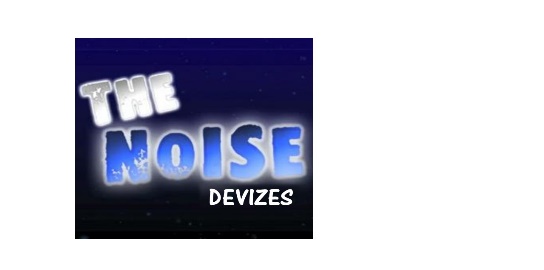 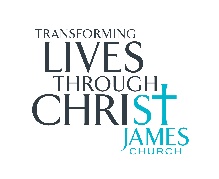 (under 18s)Please note that applicants under 16 will only be accepted as part of a Family or Youth Group team, and not as an individual applicant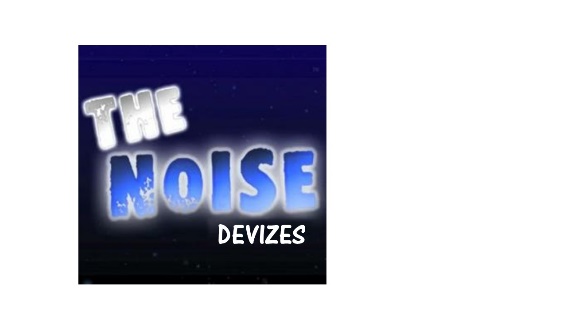 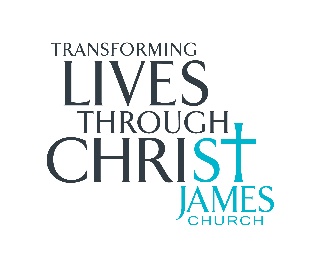 INDIVIDUAL VOLUNTEER DECLARATIONI agree to participate in voluntary assistance for The Noise Devizes (which is a community outreach activity of St James’ Church, Devizes), which will take place on and during 20th May, 17th June, 30th September and 1st October 2017 and other dates t.b.a. in Devizes and all locations in connection with the event as initiated by The Noise Devizes organisers.I understand that The Noise Devizes organisers will do their utmost to ensure the safety and security of all delegates and staff members at all times during the event. I agree to comply with any reasonable request given by The Noise Devizes organisers regarding Health & Safety over the weekend.I understand that all activities carried out during this event are carried out at my own risk and accept all responsibility. I understand that it may be necessary to arrange transport in individual project members’ cars. St James’ safeguarding policies will be adhered to in these situations.I give my consent to be filmed and/or photographed and I authorise The Noise Devizes organisers to use such film/photographs in presentations. St James’ Church, Devizes operates a safeguarding policy.  Copies of St James’ safeguarding policy and procedures are available to view online at www.thenoisedevizes.org.uk or www.st-james-devizes.org.uk. I agree to my details being kept on a database for purposes of The Noise Devizes.I agree, if considered appropriate, to co-operate in any risk assessment deemed necessary for me to take part in The Noise Devizes. I declare that I have read and understood the Safeguarding information (on the next page) and agree to abide by the procedures laid down. I confirm that the submitted information is correct and complete.For parents/legal guardians of under 18s - I, the named Parent/legal guardian, consent to the named minor participating in The Noise Devizes and receiving any necessary medical treatment at the discretion of the qualified medical staff on duty. I also agree to the terms laid out above.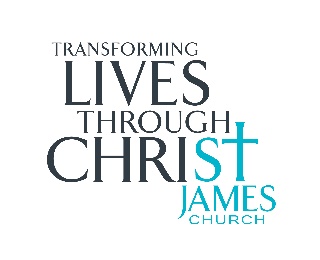 SAFEGUARDING INFORMATIONDealing with an AllegationThe most important consideration for workers must be to safeguard and promote the welfare of the children and young people with whom they come into contact. Any allegation of abuse must be taken seriously and The Noise Devizes Project Leader has a duty to report it to the relevant statutory agencies, in consultation with The Noise Devizes Safeguarding Co-ordinator.Abuse falls into four categories, which can be defined as follows:Physical Injury: Any injury to a child, young person or vulnerable adult caused by a family member or other person with responsibility for their care.Neglect: A failure to meet a child, young person or vulnerable adult’s basic needs for food, warmth, protection and care.Emotional Abuse: The persistent, severe emotional ill-treatment or rejection that severely affects the emotional and behavioural development of a child, young person or vulnerable adult.Sexual Abuse: The use of a child, young person or vulnerable adult to meet an adult’s sexual needs.If a child, young person or vulnerable adult begins to tell a worker about abuse it is vital that you do the following:Never promise to keep it a secret and not tell anyone.Listen carefully but do not ask questions.Reassure the child, young person or vulnerable adult that they have done the right thing by telling someone.Pass the information immediately to your Team Leader.Write up what has been told as soon as possible using the child, young person or vulnerable adult’s own words to describe the abuse.Your Team leader will then report to The Noise Devizes Project Leaders. From there the Safeguarding Co-ordinator will be involved and St James’ Church will take up the matter from there. It is important to remember that it is not the responsibility of The Noise Devizes or St James’ Church to investigate the truth of any allegation. This is the responsibility of the Police, Social Services and the NSPCC.Please note, what has been disclosed is very confidential and should only be shared with others on a strictly need-to-know basis. The first person to be told of the abuse may be asked to provide a statement for the police.After telling of abuse, a child, young person or vulnerable adult can be distressed, frightened and worried about what will happen next. They should be reassured that they have done the right thing and not left on their own.The best interest of the child, young person or vulnerable adult and the need for the abuse to stop comes before the interests of the organisation or the abuser.Name of young personMale/FemaleAddress and postcodeDate of birthChurch / groupChurch / groupPhone (preferably mobile)Email addressEmail addressName of parent / guardianAddress & postcode (if different from above)Emergency contact details (name and phone)Days volunteering(please tick all applicable) Saturday 20th May   mini-Noise projects  Saturday 17th June (Alzheimer’s Support Canal Walk ) Saturday 30th September                Sunday 1st October      Saturday 20th May   mini-Noise projects  Saturday 17th June (Alzheimer’s Support Canal Walk ) Saturday 30th September                Sunday 1st October      Saturday 20th May   mini-Noise projects  Saturday 17th June (Alzheimer’s Support Canal Walk ) Saturday 30th September                Sunday 1st October      Saturday 20th May   mini-Noise projects  Saturday 17th June (Alzheimer’s Support Canal Walk ) Saturday 30th September                Sunday 1st October      Saturday 20th May   mini-Noise projects  Saturday 17th June (Alzheimer’s Support Canal Walk ) Saturday 30th September                Sunday 1st October      Saturday 20th May   mini-Noise projects  Saturday 17th June (Alzheimer’s Support Canal Walk ) Saturday 30th September                Sunday 1st October      Saturday 20th May   mini-Noise projects  Saturday 17th June (Alzheimer’s Support Canal Walk ) Saturday 30th September                Sunday 1st October      Relevant skills / qualifications QualificationsFirst Aid               DBS / CRB           Relevant skills - please tick all applicableAdmin       Catering       Praying        Litterpicking   DIY       Gardening      Cleaning     Games with kids   Relevant skills - please tick all applicableAdmin       Catering       Praying        Litterpicking   DIY       Gardening      Cleaning     Games with kids   Relevant skills - please tick all applicableAdmin       Catering       Praying        Litterpicking   DIY       Gardening      Cleaning     Games with kids   Relevant skills - please tick all applicableAdmin       Catering       Praying        Litterpicking   DIY       Gardening      Cleaning     Games with kids   Relevant skills - please tick all applicableAdmin       Catering       Praying        Litterpicking   DIY       Gardening      Cleaning     Games with kids   Relevant skills - please tick all applicableAdmin       Catering       Praying        Litterpicking   DIY       Gardening      Cleaning     Games with kids   T-shirt sizeAlready got one     Need one     Approximate chest size ……..Already got one     Need one     Approximate chest size ……..Already got one     Need one     Approximate chest size ……..Already got one     Need one     Approximate chest size ……..Already got one     Need one     Approximate chest size ……..Already got one     Need one     Approximate chest size ……..Already got one     Need one     Approximate chest size ……..Medical conditionsMedical treatmentI authorise ‘The Noise’ first aiders to administer emergency care/treatment, as required, to the above named minor until medical assistance is available.Signature of parent / guardian: I authorise ‘The Noise’ first aiders to administer emergency care/treatment, as required, to the above named minor until medical assistance is available.Signature of parent / guardian: I authorise ‘The Noise’ first aiders to administer emergency care/treatment, as required, to the above named minor until medical assistance is available.Signature of parent / guardian: I authorise ‘The Noise’ first aiders to administer emergency care/treatment, as required, to the above named minor until medical assistance is available.Signature of parent / guardian: I authorise ‘The Noise’ first aiders to administer emergency care/treatment, as required, to the above named minor until medical assistance is available.Signature of parent / guardian: I authorise ‘The Noise’ first aiders to administer emergency care/treatment, as required, to the above named minor until medical assistance is available.Signature of parent / guardian: I authorise ‘The Noise’ first aiders to administer emergency care/treatment, as required, to the above named minor until medical assistance is available.Signature of parent / guardian: Signature :I consent to the above named minor participating in The Noise Devizes according to the terms of the Individual Volunteer Declaration available overleaf or at www.thenoisedevizes.org.ukI consent to the above named minor participating in The Noise Devizes according to the terms of the Individual Volunteer Declaration available overleaf or at www.thenoisedevizes.org.ukI consent to the above named minor participating in The Noise Devizes according to the terms of the Individual Volunteer Declaration available overleaf or at www.thenoisedevizes.org.ukI consent to the above named minor participating in The Noise Devizes according to the terms of the Individual Volunteer Declaration available overleaf or at www.thenoisedevizes.org.ukI consent to the above named minor participating in The Noise Devizes according to the terms of the Individual Volunteer Declaration available overleaf or at www.thenoisedevizes.org.ukDate: Date: 